COMPRENSIÓ LECTORALlegiu atentament el text i responeu les preguntes: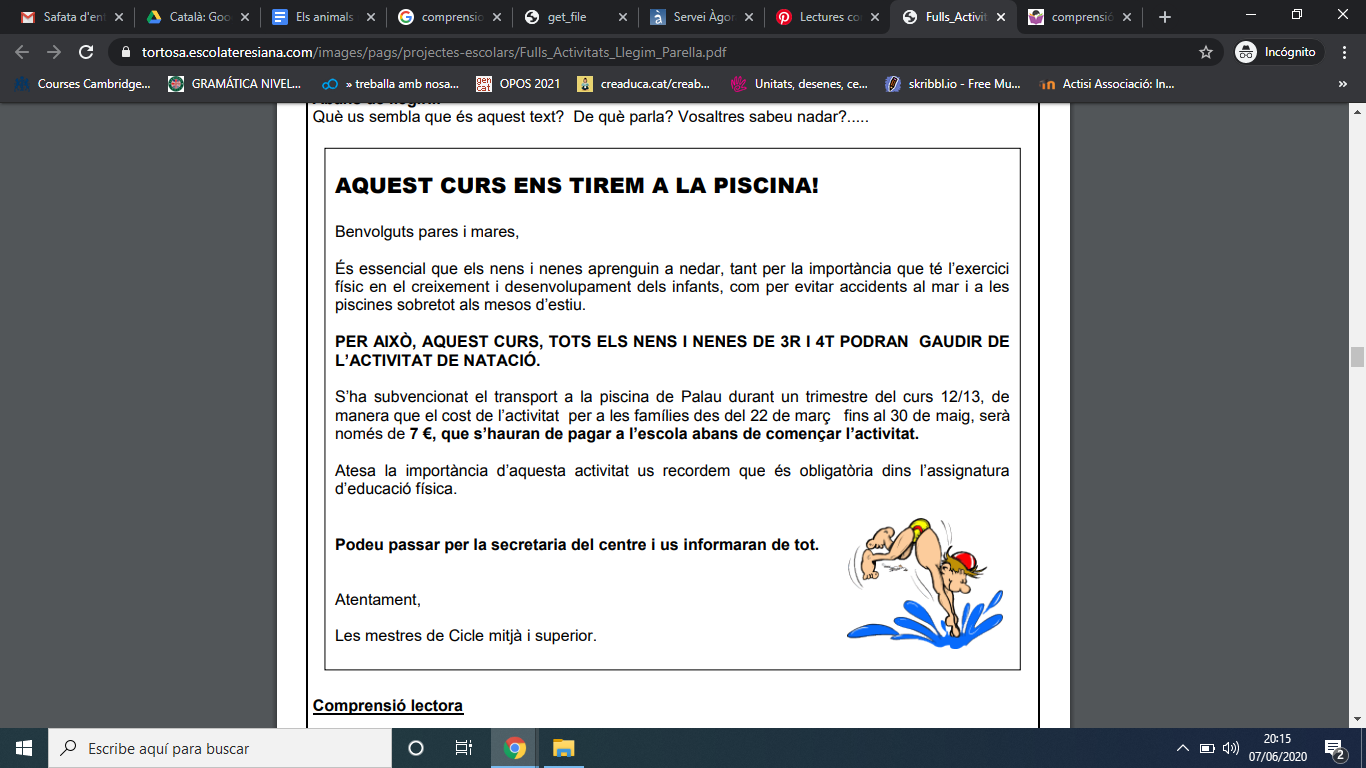 A qui va dirigida la carta que heu llegit? Qui l’escriu?Vosaltres podríeu fer aquesta activitat? Per què?Si l’activitat es fes tot el curs, quant costaria? 9€, 21€ o 14€. És barata o cara aquesta activitat?Penseu en el material que necessitaria un nen o una nena per anar a la piscina i digueu 5 objectes imprescindibles.Quina paraula utilitza per acomiadar-se? Penseu en altres paraules que també es podrien utilitzar. Què vol dir l’expressió: ...”ens tirem a la piscina”? L’heu sentit en altres contextos?Assenyala amb diferents colors les diferents parts de la carta: salutació, motiu de la carta, acomiadament, signatura. Ara que s’apropa l’estiu.. Escriu una invitació als companys de classe per convidar-los a la piscina de casa teva. Podeu fixar-vos en l’estructura de la carta anterior. Recorda que la carta ha de tenir els següents apartats:Salutació:Estimats/des companys/es..Benvolguts/des...Hola companys/es...Motiu pel qual escrivim la carta: explicar a on els vols convidarel dia i la hora que se celebrarà la trobada materials que s’han de portar per gaudir d’un dia de piscinaAcomiadament:Us espero amb moltes ganes de passar-ho bé.Espero la vostra resposta.Fins aviat. Ens veiem aviat.Atentament.Signatura:Nom o signatura. 